Horizontal and Vertical Components of VelocityWhen a particle is projected with initial velocity U at an angle  above the horizontal:The horizontal component of the initial velocity is UcosThe vertical component of the initial velocity is UsinWhen the particle is at its highest point, the vertical velocity = 0.The speed of the object is the magnitude of the velocity vector.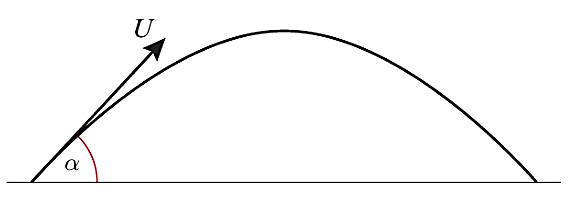 Example (Textbook Exercise 6B Q4)A particle is projected from the top of a building with initial velocity of 28ms-1 at an angle  below the horizontal, where .a) Find the horizontal and vertical components of the initial velocityb) Express the initial velocity as a vector in terms of i and j.